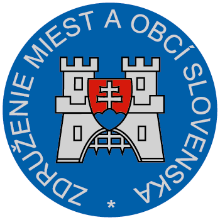 Materiál na rokovanie Hospodárskej a sociálnej rady SRdňa 15. apríla 2019    K bodu č. 10Stanovisko ZMOS k návrhu zákona, ktorým sa mení a dopĺňa zákon č. 442/2012     Z. z. o medzinárodnej pomoci a spolupráci pri správe daní v znení neskorších predpisov a ktorým sa menia a dopĺňajú niektoré zákonyVšeobecne k návrhu:Cieľom predkladaného materiálu je zvýšenie daňovej transparentnosti a účinný boj proti nežiaducim cezhraničným daňovým praktikám spoločností úpravou povinnej automatickej výmeny informácií v oblasti daní v súvislosti s cezhraničnými opatreniami podliehajúcimi oznamovaniu medzi príslušnými orgánmi členských štátov EÚ - tzv. smernica DAC 6. Predložený návrh zákon má preventívne znižovať riziko používania praktík agresívneho daňového plánovania a vytvárať prostredie pre spravodlivejšie zdaňovania. Pripomienky k návrhu:ZMOS k návrhu zákona neuplatňuje žiadne pripomienky.Záver:ZMOS navrhuje, aby Hospodárska a sociálna rada SR odporučila predložený návrh zákona na ďalšie legislatívne konanie.							 Michal Sýkora							predseda ZMOS